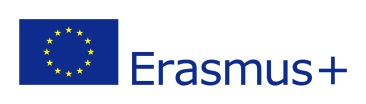 Nositelj projekta: Industrijska strojarska škola, Avenija Marina Držića 14, ZagrebNaziv projekta: A121-VET - Accredited projects for mobility of learners and staff in vocational education and trainingBroj projekta: 2023-1-HR01-KA121.- Leipzig, SR NjemačkaPRIJAVNI OBRAZAC(za učenike 2. i 3. razreda priložiti presliku svjedodžbe iz šk. god. 2022./2023.                         – uvid u e-maticu )DODATNI BODOVIDodatni bodovi – po tri boda za svaku od pet niže navedenih kategorija: (Napomena: upisani podatci ostaju tajni i koriste se samo za potrebe bodovanja) – označiti s „x“. živim sa samohranim roditeljem ili sa skrbnicima   - potpisana izjava roditelja ili skrbnikamoja obitelj prima socijalnu pomoć  - potvrda centra za socijalnu skrb  učenik sam s invaliditetom ili kroničnom bolesti - potvrda liječnika opće prakseučenik sam po primjerenom obliku školovanja, individualizirani ili prilagođeni program –potpisana izjava roditelja, skrbnika - provjera e-dnevnikučenik sam  pripadnik nacionalne manjine – potpisana izjava roditelja - provjera e matica                                                                                  Vlastoručni potpis roditelja-skrbnika:Ime i prezime učenika:Godina obrazovanja u 2023./2024.:Smjer/zanimanje učenika:Datum rođenja učenika: OIB učenika:Adresa stanovanja:Broj mobitela učenika:+385e-mail adresa učenika:(Obavezno @gmail adresa,ne @skole.hr ) Ime i prezime majke:Broj mobitela majke:e-mail adresa majke:Ime i prezime oca:Broj mobitela oca:e-mail adresa oca:Kategorija Označi sa  „X“ Bodovi1.živim sa samohranim roditeljem ili sa skrbnicima   2.moja obitelj prima socijalnu pomoć  3.učenik sam s invaliditetom ili kroničnom bolesti4.učenik sam po primjerenom obliku školovanja, individualizirani ili prilagođeni program5.učenik sam  pripadnik nacionalne manjineUKUPNO DODATNIH BODOVA:UKUPNO DODATNIH BODOVA:UKUPNO DODATNIH BODOVA:UKUPNO DODATNIH BODOVA: